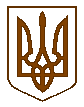 ПЕРВОМАЙСЬКА МІСЬКА РАДАМИКОЛАЇВСЬКОЇ ОБЛАСТІВИКОНАВЧИЙ КОМІТЕТП Р О Т О К О Лзасідання виконавчого комітетувід  13.02.2018 №3
м. Первомайськ
У засіданні взяли участь члени виконавчого комітету міської ради:Головує – О.В. Кукуруза – перший заступник міського головиА.М. Біднарик, Б.М. Богатирьов, С.О. Бондарчук, В.Ф. Капацина (1-50),  О.В. Кінжалов, Т.Г. Оболенська, Н.В. Олішевська, І.О. Островська, О.Є. Пастушок (6-50), Л.Ф. Постернак, С.Д. Пітерман, С.В. Свідерко, Н.П. Товста,  О.Г. Фомінцев (1-11), Р.Т. Цимбалюк, А.А. Чебаненко.
Відсутні члени виконавчого комітету міської ради:Г.А. Борик, Л.Г. Дромашко, О.А. Колесніченко,  Г.Ф. Остапенко.
Присутні на засіданні виконавчого комітету міської ради:Перший заступник                                                                  О.В. Кукурузаміського головиКеруюча справами виконавчого	                                     Л.Ф. Постернаккомітету міської ради    Місце проведення –
зал засідань виконкомуЗасідання почалося о 10 год. 00 хв.Засідання закінчилося о 12 год. 00 хв.А.Л. Албул 	-М.П. Бабенчук 	-О.І. Бандура	-В.С. Галузінський 	               -О.Є. Гринчак	-Т.В. Глушко	-Т.А. Дмитрієва	-С.О. Доценко	                        -Н.А. Заражевська	-Н.В. Ельсон	-Д.А. Давидов	-Н.П. Кожеватова	-А.С. Корнацька	-О.О. Махоніна	-О.В. Левицький	-В.В. Михайлюк	-А.К. Олійник	-А.М. Омельченко	-Н.М. Перкова	                       -Є.М. Романов	-О.М. Тяпушкін	-І.В. Чорна	-Ширяєва О.В.	-А.Л. Албул 	-М.П. Бабенчук 	-О.І. Бандура	-В.С. Галузінський 	               -О.Є. Гринчак	-Т.В. Глушко	-Т.А. Дмитрієва	-С.О. Доценко	                        -Н.А. Заражевська	-Н.В. Ельсон	-Д.А. Давидов	-Н.П. Кожеватова	-А.С. Корнацька	-О.О. Махоніна	-О.В. Левицький	-В.В. Михайлюк	-А.К. Олійник	-А.М. Омельченко	-Н.М. Перкова	                       -Є.М. Романов	-О.М. Тяпушкін	-І.В. Чорна	-Ширяєва О.В.	-А.Л. Албул 	-М.П. Бабенчук 	-О.І. Бандура	-В.С. Галузінський 	               -О.Є. Гринчак	-Т.В. Глушко	-Т.А. Дмитрієва	-С.О. Доценко	                        -Н.А. Заражевська	-Н.В. Ельсон	-Д.А. Давидов	-Н.П. Кожеватова	-А.С. Корнацька	-О.О. Махоніна	-О.В. Левицький	-В.В. Михайлюк	-А.К. Олійник	-А.М. Омельченко	-Н.М. Перкова	                       -Є.М. Романов	-О.М. Тяпушкін	-І.В. Чорна	-Ширяєва О.В.	-головний редактор КТ ПЦТМ «Телеком-1» (1-16);начальник відділу з питань надзвичайних ситуацій апарату виконавчого комітету міської ради (20);завідувач сектору з питань енергоефективності, транспорту та зв’язку управління економіки міської ради (1-2);головний редактор телеканалу «Твій Всесвіт» (1-9); начальник управління містобудування, архітектури, комунальної власності та земельних питань  міської ради (40-42);депутат міської ради (3-6);депутат міської ради (1-11);начальник юридичного відділу апарату виконавчого комітету міської ради (1-50);журналіст міської щотижневої інформаційно-рекламної газети «ТВ Всесвіт» (1-50);заступник начальника управління соціального захисту населення міської ради з питань організації надання соціальних послуг (4; 44-45);оператор телеканалу «Твій Всесвіт» (1-6);головний спеціаліст, юрист управління житлово-комунального господарства міської ради, секретар адміністративної комісії при виконавчому комітеті міської ради (8);начальник відділу комунальної власності і земельних відносин управління містобудування, архітектури, комунальної власності та земельних питань  міської ради (33-39);завідувач сектору контролю апарату виконавчого комітету міської ради (1-50);помічник депутата міської ради Михайлюка В.В. (1-6);депутат міської ради (1-6);головний спеціаліст відділу кадрової та мобілізаційно-оборонної роботи апарату виконавчого комітету міської ради (7);директор Первомайської міськрайонної філії Миколаївського обласного центру зайнятості населення (22);начальник управління у справах дітей міської ради (23-32);начальник відділу у справах молоді, фізичної культури та спорту управління культури, національностей, релігій, молоді та спорту  міської ради (15-16);начальник Центру надання адміністративних послуг апарату виконавчого комітету міської ради (6);начальник відділу підприємницької діяльності управління економіки міської ради (17-19);начальника відділу з питань праці, трудових відносин та зайнятості управління соціального захисту населення міської ради (3).головний редактор КТ ПЦТМ «Телеком-1» (1-16);начальник відділу з питань надзвичайних ситуацій апарату виконавчого комітету міської ради (20);завідувач сектору з питань енергоефективності, транспорту та зв’язку управління економіки міської ради (1-2);головний редактор телеканалу «Твій Всесвіт» (1-9); начальник управління містобудування, архітектури, комунальної власності та земельних питань  міської ради (40-42);депутат міської ради (3-6);депутат міської ради (1-11);начальник юридичного відділу апарату виконавчого комітету міської ради (1-50);журналіст міської щотижневої інформаційно-рекламної газети «ТВ Всесвіт» (1-50);заступник начальника управління соціального захисту населення міської ради з питань організації надання соціальних послуг (4; 44-45);оператор телеканалу «Твій Всесвіт» (1-6);головний спеціаліст, юрист управління житлово-комунального господарства міської ради, секретар адміністративної комісії при виконавчому комітеті міської ради (8);начальник відділу комунальної власності і земельних відносин управління містобудування, архітектури, комунальної власності та земельних питань  міської ради (33-39);завідувач сектору контролю апарату виконавчого комітету міської ради (1-50);помічник депутата міської ради Михайлюка В.В. (1-6);депутат міської ради (1-6);головний спеціаліст відділу кадрової та мобілізаційно-оборонної роботи апарату виконавчого комітету міської ради (7);директор Первомайської міськрайонної філії Миколаївського обласного центру зайнятості населення (22);начальник управління у справах дітей міської ради (23-32);начальник відділу у справах молоді, фізичної культури та спорту управління культури, національностей, релігій, молоді та спорту  міської ради (15-16);начальник Центру надання адміністративних послуг апарату виконавчого комітету міської ради (6);начальник відділу підприємницької діяльності управління економіки міської ради (17-19);начальника відділу з питань праці, трудових відносин та зайнятості управління соціального захисту населення міської ради (3).    Перший заступник міського голови Кукуруза О.В., наголосив на тому, що необхідно затвердити порядок денний засідання виконавчого комітету міської ради.Надійшла пропозиція:
Взяти запропонований порядок денний за основу.По даній пропозиції проведено голосування.Результати голосування:    Перший заступник міського голови Кукуруза О.В., наголосив на тому, що необхідно затвердити порядок денний засідання виконавчого комітету міської ради.Надійшла пропозиція:
Взяти запропонований порядок денний за основу.По даній пропозиції проведено голосування.Результати голосування:    Перший заступник міського голови Кукуруза О.В., наголосив на тому, що необхідно затвердити порядок денний засідання виконавчого комітету міської ради.Надійшла пропозиція:
Взяти запропонований порядок денний за основу.По даній пропозиції проведено голосування.Результати голосування:    Перший заступник міського голови Кукуруза О.В., наголосив на тому, що необхідно затвердити порядок денний засідання виконавчого комітету міської ради.Надійшла пропозиція:
Взяти запропонований порядок денний за основу.По даній пропозиції проведено голосування.Результати голосування:«за»«проти»«утримались»«не голосували»«за»«проти»«утримались»«не голосували»- 15- немає- немає- немає- 15- немає- немає- немаєНадійшла пропозиція заступника міського голови по комунальній власності, земельних відносинах та архітектурних питаннях Свідерко С.В. внести до порядку денного виконавчого комітету міської ради додатково проект рішення виконкому «Про внесення змін до рішення виконкому від 26.01.2018 року №56 «Про надання соціального житла».Надійшла пропозиція заступника міського голови по комунальній власності, земельних відносинах та архітектурних питаннях Свідерко С.В. внести до порядку денного виконавчого комітету міської ради додатково проект рішення виконкому «Про внесення змін до рішення виконкому від 26.01.2018 року №56 «Про надання соціального житла».Надійшла пропозиція заступника міського голови по комунальній власності, земельних відносинах та архітектурних питаннях Свідерко С.В. внести до порядку денного виконавчого комітету міської ради додатково проект рішення виконкому «Про внесення змін до рішення виконкому від 26.01.2018 року №56 «Про надання соціального житла».Надійшла пропозиція заступника міського голови по комунальній власності, земельних відносинах та архітектурних питаннях Свідерко С.В. внести до порядку денного виконавчого комітету міської ради додатково проект рішення виконкому «Про внесення змін до рішення виконкому від 26.01.2018 року №56 «Про надання соціального житла».«за»«проти»«утримались»«не голосували»«за»«проти»«утримались»«не голосували»- 14- немає- немає- 1- 14- немає- немає- 1    Надійшла пропозиція заступника міського голови по комунальній власності, земельних відносинах та архітектурних питаннях Свідерко С.В. внести до порядку денного виконавчого комітету міської ради додатково проект рішення виконкому «Про присвоєння  адреси земельній ділянці несільськогосподарського призначення, право оренди якої виставляється для продажу на земельних торгах окремим лотом по вул. Валерія Чкалова у місті Первомайську».По даній пропозиції проведено голосування.Результати голосування:    Надійшла пропозиція заступника міського голови по комунальній власності, земельних відносинах та архітектурних питаннях Свідерко С.В. внести до порядку денного виконавчого комітету міської ради додатково проект рішення виконкому «Про присвоєння  адреси земельній ділянці несільськогосподарського призначення, право оренди якої виставляється для продажу на земельних торгах окремим лотом по вул. Валерія Чкалова у місті Первомайську».По даній пропозиції проведено голосування.Результати голосування:    Надійшла пропозиція заступника міського голови по комунальній власності, земельних відносинах та архітектурних питаннях Свідерко С.В. внести до порядку денного виконавчого комітету міської ради додатково проект рішення виконкому «Про присвоєння  адреси земельній ділянці несільськогосподарського призначення, право оренди якої виставляється для продажу на земельних торгах окремим лотом по вул. Валерія Чкалова у місті Первомайську».По даній пропозиції проведено голосування.Результати голосування:    Надійшла пропозиція заступника міського голови по комунальній власності, земельних відносинах та архітектурних питаннях Свідерко С.В. внести до порядку денного виконавчого комітету міської ради додатково проект рішення виконкому «Про присвоєння  адреси земельній ділянці несільськогосподарського призначення, право оренди якої виставляється для продажу на земельних торгах окремим лотом по вул. Валерія Чкалова у місті Первомайську».По даній пропозиції проведено голосування.Результати голосування:«за»«проти»«утримались»«не голосували»«за»«проти»«утримались»«не голосували»- 15- немає- немає- немає- 15- немає- немає- немаєНадійшла пропозиція заступника міського голови по комунальній власності, земельних відносинах та архітектурних питаннях Свідерко С.В. внести до порядку денного виконавчого комітету міської ради додатково проект рішення виконкому «Про присвоєння  адреси індивідуальному гаражу №12 по вул. Вокзальна (територія колишнього АГК «Гудок-2») у місті  Первомайську».По даній пропозиції проведено голосування.Результати голосування:Надійшла пропозиція заступника міського голови по комунальній власності, земельних відносинах та архітектурних питаннях Свідерко С.В. внести до порядку денного виконавчого комітету міської ради додатково проект рішення виконкому «Про присвоєння  адреси індивідуальному гаражу №12 по вул. Вокзальна (територія колишнього АГК «Гудок-2») у місті  Первомайську».По даній пропозиції проведено голосування.Результати голосування:Надійшла пропозиція заступника міського голови по комунальній власності, земельних відносинах та архітектурних питаннях Свідерко С.В. внести до порядку денного виконавчого комітету міської ради додатково проект рішення виконкому «Про присвоєння  адреси індивідуальному гаражу №12 по вул. Вокзальна (територія колишнього АГК «Гудок-2») у місті  Первомайську».По даній пропозиції проведено голосування.Результати голосування:Надійшла пропозиція заступника міського голови по комунальній власності, земельних відносинах та архітектурних питаннях Свідерко С.В. внести до порядку денного виконавчого комітету міської ради додатково проект рішення виконкому «Про присвоєння  адреси індивідуальному гаражу №12 по вул. Вокзальна (територія колишнього АГК «Гудок-2») у місті  Первомайську».По даній пропозиції проведено голосування.Результати голосування:«за»«проти»«утримались»«не голосували»«за»«проти»«утримались»«не голосували»- 15- немає- немає- немає- 15- немає- немає- немає     Перший заступник міського голови Кукуруза О.В. запропонував виключити з порядку денного засідання виконавчого комітету міської ради питання №43 «Про надання дозволу на розміщення зовнішньої реклами у м. Первомайську» у зв’язку з тим, що управлінням містобудування, архітектури, комунальної власності та земельних питань  міської ради не розроблений Порядок розміщення зовнішньої реклами в місті Первомайську. Тільки після затвердження Порядку розміщення зовнішньої реклами в місті Первомайську, можливо повернутися до розгляду даного питання. Поки повернути питання на доопрацювання. По даній пропозиції проведено голосування.Результати голосування:     Перший заступник міського голови Кукуруза О.В. запропонував виключити з порядку денного засідання виконавчого комітету міської ради питання №43 «Про надання дозволу на розміщення зовнішньої реклами у м. Первомайську» у зв’язку з тим, що управлінням містобудування, архітектури, комунальної власності та земельних питань  міської ради не розроблений Порядок розміщення зовнішньої реклами в місті Первомайську. Тільки після затвердження Порядку розміщення зовнішньої реклами в місті Первомайську, можливо повернутися до розгляду даного питання. Поки повернути питання на доопрацювання. По даній пропозиції проведено голосування.Результати голосування:     Перший заступник міського голови Кукуруза О.В. запропонував виключити з порядку денного засідання виконавчого комітету міської ради питання №43 «Про надання дозволу на розміщення зовнішньої реклами у м. Первомайську» у зв’язку з тим, що управлінням містобудування, архітектури, комунальної власності та земельних питань  міської ради не розроблений Порядок розміщення зовнішньої реклами в місті Первомайську. Тільки після затвердження Порядку розміщення зовнішньої реклами в місті Первомайську, можливо повернутися до розгляду даного питання. Поки повернути питання на доопрацювання. По даній пропозиції проведено голосування.Результати голосування:     Перший заступник міського голови Кукуруза О.В. запропонував виключити з порядку денного засідання виконавчого комітету міської ради питання №43 «Про надання дозволу на розміщення зовнішньої реклами у м. Первомайську» у зв’язку з тим, що управлінням містобудування, архітектури, комунальної власності та земельних питань  міської ради не розроблений Порядок розміщення зовнішньої реклами в місті Первомайську. Тільки після затвердження Порядку розміщення зовнішньої реклами в місті Первомайську, можливо повернутися до розгляду даного питання. Поки повернути питання на доопрацювання. По даній пропозиції проведено голосування.Результати голосування:«за»«проти»«утримались»«не голосували»«за»«проти»«утримались»«не голосували»- 15- немає- немає- немає- 15- немає- немає- немає    Перший заступник міського голови Кукуруза О.В. запропонував затвердити порядок денний засідання виконавчого комітету міської ради в цілому:    Перший заступник міського голови Кукуруза О.В. запропонував затвердити порядок денний засідання виконавчого комітету міської ради в цілому:    Перший заступник міського голови Кукуруза О.В. запропонував затвердити порядок денний засідання виконавчого комітету міської ради в цілому:    Перший заступник міського голови Кукуруза О.В. запропонував затвердити порядок денний засідання виконавчого комітету міської ради в цілому:Про виконання за 2017 рік Програми підвищення енергоефективностів бюджетних установах міста Первомайська на 2016 – 2020 роки.Про виконання за 2017 рік Програми підвищення енергоефективностів бюджетних установах міста Первомайська на 2016 – 2020 роки.Про виконання за 2017 рік Програми підвищення енергоефективностів бюджетних установах міста Первомайська на 2016 – 2020 роки.Про хід виконання за  2017 рік заходів Плану дій сталого енергетичногорозвитку міста Первомайськ до 2020 року.Про хід виконання за  2017 рік заходів Плану дій сталого енергетичногорозвитку міста Первомайськ до 2020 року.Про хід виконання за  2017 рік заходів Плану дій сталого енергетичногорозвитку міста Первомайськ до 2020 року.Про стан укладання колективних договорів на підприємствах, в установах та організаціях міста за 2017 рік.Про стан укладання колективних договорів на підприємствах, в установах та організаціях міста за 2017 рік.Про стан укладання колективних договорів на підприємствах, в установах та організаціях міста за 2017 рік.Про відзначення 74 - ї річниці визволення міста Первомайська та Миколаївської області від німецько-фашистських загарбників.Про відзначення 74 - ї річниці визволення міста Первомайська та Миколаївської області від німецько-фашистських загарбників.Про відзначення 74 - ї річниці визволення міста Первомайська та Миколаївської області від німецько-фашистських загарбників.Про забезпечення виконання вимог Закону України «Про звернення громадян», актів Президента України, Кабінету Міністрів України щодо  звернень громадян у 2017 році.Про забезпечення виконання вимог Закону України «Про звернення громадян», актів Президента України, Кабінету Міністрів України щодо  звернень громадян у 2017 році.Про забезпечення виконання вимог Закону України «Про звернення громадян», актів Президента України, Кабінету Міністрів України щодо  звернень громадян у 2017 році.Про роботу Центру надання адміністративних послуг  апарату виконавчого комітету міської ради за 2017 рік.Про роботу Центру надання адміністративних послуг  апарату виконавчого комітету міської ради за 2017 рік.Про роботу Центру надання адміністративних послуг  апарату виконавчого комітету міської ради за 2017 рік.Про стан виконання законодавства про боротьбу з корупцією у виконавчих органах Первомайської міської ради за 2017 рік.Про стан виконання законодавства про боротьбу з корупцією у виконавчих органах Первомайської міської ради за 2017 рік.Про стан виконання законодавства про боротьбу з корупцією у виконавчих органах Первомайської міської ради за 2017 рік.Про роботу адміністративної комісії при виконавчому комітеті Первомайської міської ради за 2017 рік.Про роботу адміністративної комісії при виконавчому комітеті Первомайської міської ради за 2017 рік.Про роботу адміністративної комісії при виконавчому комітеті Первомайської міської ради за 2017 рік.Про внесення змін до рішення виконкому міської ради від 12.01.2018р. №9 «Про затвердження розрахунків видатків на виконання Програми «Наше місто: його події, свята, трудові будні».Про внесення змін до рішення виконкому міської ради від 12.01.2018р. №9 «Про затвердження розрахунків видатків на виконання Програми «Наше місто: його події, свята, трудові будні».Про внесення змін до рішення виконкому міської ради від 12.01.2018р. №9 «Про затвердження розрахунків видатків на виконання Програми «Наше місто: його події, свята, трудові будні».Про відзначення Дня Святого Валентина в місті Первомайську.   Про відзначення Дня Святого Валентина в місті Первомайську.   Про відзначення Дня Святого Валентина в місті Первомайську.   Про проведення в місті Первомайську свята «Масляна не барися – до Великодня простягнися».Про проведення в місті Первомайську свята «Масляна не барися – до Великодня простягнися».Про проведення в місті Первомайську свята «Масляна не барися – до Великодня простягнися».Про відзначення в місті Первомайську  Міжнародного жіночого дня. Про відзначення в місті Первомайську  Міжнародного жіночого дня. Про відзначення в місті Первомайську  Міжнародного жіночого дня. Про відзначення Дня Героїв Небесної Сотні в місті Первомайську в 2018 році.Про відзначення Дня Героїв Небесної Сотні в місті Первомайську в 2018 році.Про відзначення Дня Героїв Небесної Сотні в місті Первомайську в 2018 році.Про відзначення в місті Первомайську 204-ї річниці від Дня народження Т.Г.Шевченка.Про відзначення в місті Первомайську 204-ї річниці від Дня народження Т.Г.Шевченка.Про відзначення в місті Первомайську 204-ї річниці від Дня народження Т.Г.Шевченка.Про затвердження плану спортивно-масових заходів міста Первомайська на 2018 рік.Про затвердження плану спортивно-масових заходів міста Первомайська на 2018 рік.Про затвердження плану спортивно-масових заходів міста Первомайська на 2018 рік.Про відшкодування витрат збірній команді ветеранів міста Первомайська з волейболу за участь у Всеукраїнському турнірі з волейболу в с.Коблево.Про відшкодування витрат збірній команді ветеранів міста Первомайська з волейболу за участь у Всеукраїнському турнірі з волейболу в с.Коблево.Про відшкодування витрат збірній команді ветеранів міста Первомайська з волейболу за участь у Всеукраїнському турнірі з волейболу в с.Коблево.Про внесення змін до рішення виконавчого комітету міської ради від 12.07.2013 року №311 «Про затвердження Положення про порядок  організації та проведення на території міста Первомайськ ярмаркової  діяльності».Про внесення змін до рішення виконавчого комітету міської ради від 12.07.2013 року №311 «Про затвердження Положення про порядок  організації та проведення на території міста Первомайськ ярмаркової  діяльності».Про внесення змін до рішення виконавчого комітету міської ради від 12.07.2013 року №311 «Про затвердження Положення про порядок  організації та проведення на території міста Первомайськ ярмаркової  діяльності».Про   внесення  змін  до  рішення   виконавчого комітету    міської    ради   від  10.11.2017  року №596  «Про  затвердження   плану   діяльності  з   підготовки     проектів    регуляторних   актів виконавчим  комітетом міської ради на 2018 рік».Про   внесення  змін  до  рішення   виконавчого комітету    міської    ради   від  10.11.2017  року №596  «Про  затвердження   плану   діяльності  з   підготовки     проектів    регуляторних   актів виконавчим  комітетом міської ради на 2018 рік».Про   внесення  змін  до  рішення   виконавчого комітету    міської    ради   від  10.11.2017  року №596  «Про  затвердження   плану   діяльності  з   підготовки     проектів    регуляторних   актів виконавчим  комітетом міської ради на 2018 рік».Про внесення змін до рішення виконавчого комітету міської ради   від 10.02.2017 року  №50 «Про затвердження Дислокації та Схем розміщення   засобів пересувної та  об’єктів сезонної   дрібнороздрібної   торговельної мережі в місті Первомайськ».Про внесення змін до рішення виконавчого комітету міської ради   від 10.02.2017 року  №50 «Про затвердження Дислокації та Схем розміщення   засобів пересувної та  об’єктів сезонної   дрібнороздрібної   торговельної мережі в місті Первомайськ».Про внесення змін до рішення виконавчого комітету міської ради   від 10.02.2017 року  №50 «Про затвердження Дислокації та Схем розміщення   засобів пересувної та  об’єктів сезонної   дрібнороздрібної   торговельної мережі в місті Первомайськ».Про внесення змін до рішень виконавчого комітету міської  ради від 17.12.2015 року  №556 «Про Первомайську міську ланку  територіальної підсистеми єдиної державної системи цивільного захисту Миколаївської області», від 08.04.2016 року №159    «Про територіальні спеціалізовані служби цивільного захисту місцевого рівня в місті Первомайську» та від 12.05.2017 року №224 «Про затвердження положень про міські спеціалізовані служби цивільного захисту міста Первомайська».Про внесення змін до рішень виконавчого комітету міської  ради від 17.12.2015 року  №556 «Про Первомайську міську ланку  територіальної підсистеми єдиної державної системи цивільного захисту Миколаївської області», від 08.04.2016 року №159    «Про територіальні спеціалізовані служби цивільного захисту місцевого рівня в місті Первомайську» та від 12.05.2017 року №224 «Про затвердження положень про міські спеціалізовані служби цивільного захисту міста Первомайська».Про внесення змін до рішень виконавчого комітету міської  ради від 17.12.2015 року  №556 «Про Первомайську міську ланку  територіальної підсистеми єдиної державної системи цивільного захисту Миколаївської області», від 08.04.2016 року №159    «Про територіальні спеціалізовані служби цивільного захисту місцевого рівня в місті Первомайську» та від 12.05.2017 року №224 «Про затвердження положень про міські спеціалізовані служби цивільного захисту міста Первомайська».Про внесення змін до пункту 1.2. Договорів про здійснення перевезень пасажирів на міських автобусних маршрутах загального користування в місті Первомайськ №№45,46,47,48,49, 50 від 28.03.2017року, які укладено з ПП «Талісман».Про внесення змін до пункту 1.2. Договорів про здійснення перевезень пасажирів на міських автобусних маршрутах загального користування в місті Первомайськ №№45,46,47,48,49, 50 від 28.03.2017року, які укладено з ПП «Талісман».Про внесення змін до пункту 1.2. Договорів про здійснення перевезень пасажирів на міських автобусних маршрутах загального користування в місті Первомайськ №№45,46,47,48,49, 50 від 28.03.2017року, які укладено з ПП «Талісман».Про внесення змін до рішення виконавчого комітету від 08.12.2017 року №640 «Про організацію громадських робіт на підприємствах, в установах та організаціях міста Первомайська на 2018 рік».Про внесення змін до рішення виконавчого комітету від 08.12.2017 року №640 «Про організацію громадських робіт на підприємствах, в установах та організаціях міста Первомайська на 2018 рік».Про внесення змін до рішення виконавчого комітету від 08.12.2017 року №640 «Про організацію громадських робіт на підприємствах, в установах та організаціях міста Первомайська на 2018 рік».Про розгляд заяви гр. ххххххх.Про розгляд заяви гр. ххххххх.Про розгляд заяви гр. ххххххх.Про розгляд заяви гр. ххххххх.Про розгляд заяви гр. ххххххх.Про розгляд заяви гр. ххххххх.Про надання повної цивільної дієздатності неповнолітньому ххххххх ххххххх ххххххх.Про надання повної цивільної дієздатності неповнолітньому ххххххх ххххххх ххххххх.Про надання повної цивільної дієздатності неповнолітньому ххххххх ххххххх ххххххх.Про припинення піклування над неповнолітнім ххххххх ххххххх ххххххх.Про припинення піклування над неповнолітнім ххххххх ххххххх ххххххх.Про припинення піклування над неповнолітнім ххххххх ххххххх ххххххх.Про встановлення порядку побачення гр ххххххх з малолітнім сином.Про встановлення порядку побачення гр ххххххх з малолітнім сином.Про встановлення порядку побачення гр ххххххх з малолітнім сином.Про надання статусу дитини, позбавленої батьківського піклування неповнолітньому ххххххх ххххххх ххххххх.Про надання статусу дитини, позбавленої батьківського піклування неповнолітньому ххххххх ххххххх ххххххх.Про надання статусу дитини, позбавленої батьківського піклування неповнолітньому ххххххх ххххххх ххххххх.Про надання статусу дитини, позбавленої      батьківського піклування неповнолітньому ххххххх ххххххх ххххххх.Про надання статусу дитини, позбавленої      батьківського піклування неповнолітньому ххххххх ххххххх ххххххх.Про надання статусу дитини, позбавленої      батьківського піклування неповнолітньому ххххххх ххххххх ххххххх.Про надання статусу дитини, позбавленої      батьківського піклування малолітньому  ххххххх ххххххх ххххххх.Про надання статусу дитини, позбавленої      батьківського піклування малолітньому  ххххххх ххххххх ххххххх.Про надання статусу дитини, позбавленої      батьківського піклування малолітньому  ххххххх ххххххх ххххххх.Про надання статусу дитини, позбавленої      батьківського піклування малолітньому  ххххххх ххххххх ххххххх.Про надання статусу дитини, позбавленої      батьківського піклування малолітньому  ххххххх ххххххх ххххххх.Про надання статусу дитини, позбавленої      батьківського піклування малолітньому  ххххххх ххххххх ххххххх.Про надання статусу дитини, позбавленої      батьківського піклування малолітній   ххххххх ххххххх ххххххх.Про надання статусу дитини, позбавленої      батьківського піклування малолітній   ххххххх ххххххх ххххххх.Про надання статусу дитини, позбавленої      батьківського піклування малолітній   ххххххх ххххххх ххххххх.Про постановку на квартирний облік.Про постановку на квартирний облік.Про постановку на квартирний облік.Про надання житла.Про надання житла.Про надання житла.Про внесення змін до рішення виконавчого комітету від  15.08.1989 року №301 «О предоставлении жилой площади гражданам города Первомайска».Про внесення змін до рішення виконавчого комітету від  15.08.1989 року №301 «О предоставлении жилой площади гражданам города Первомайска».Про внесення змін до рішення виконавчого комітету від  15.08.1989 року №301 «О предоставлении жилой площади гражданам города Первомайска».Про зміну договору найму жилого приміщення.Про зміну договору найму жилого приміщення.Про зміну договору найму жилого приміщення.Про зміну договору найму жилого приміщення.Про зміну договору найму жилого приміщення.Про зміну договору найму жилого приміщення.Про зміну договору найму жилого приміщення.Про зміну договору найму жилого приміщення.Про зміну договору найму жилого приміщення.Про зміну договору найму жилого приміщення.Про зміну договору найму жилого приміщення.Про зміну договору найму жилого приміщення.Про переведення дачного будинку №хх по вул. Нижньодніпровській в жилий будинок у місті Первомайську.Про переведення дачного будинку №хх по вул. Нижньодніпровській в жилий будинок у місті Первомайську.Про переведення дачного будинку №хх по вул. Нижньодніпровській в жилий будинок у місті Первомайську.Про дозвіл на знесення житлового будинку №хх по вул. Академіка Миколи Володарського у місті Первомайську.Про дозвіл на знесення житлового будинку №хх по вул. Академіка Миколи Володарського у місті Первомайську.Про дозвіл на знесення житлового будинку №хх по вул. Академіка Миколи Володарського у місті Первомайську.Про присвоєння  адрес у місті Первомайську.Про присвоєння  адрес у місті Первомайську.Про присвоєння  адрес у місті Первомайську.Про продовження строку дії дозволу на розміщення зовнішньої реклами у м. Первомайську.Про продовження строку дії дозволу на розміщення зовнішньої реклами у м. Первомайську.Про продовження строку дії дозволу на розміщення зовнішньої реклами у м. Первомайську.Про реконструкцію системи опалення в квартирах багатоповерхових будинків та будинках приватного сектору, шляхом надання матеріальної допомоги у грошовому еквіваленті.Про реконструкцію системи опалення в квартирах багатоповерхових будинків та будинках приватного сектору, шляхом надання матеріальної допомоги у грошовому еквіваленті.Про реконструкцію системи опалення в квартирах багатоповерхових будинків та будинках приватного сектору, шляхом надання матеріальної допомоги у грошовому еквіваленті.Про зарахування до відділення стаціонарного паліативного догляду Територіального центру соціального обслуговування (надання соціальних послуг) м.Первомайськ.Про зарахування до відділення стаціонарного паліативного догляду Територіального центру соціального обслуговування (надання соціальних послуг) м.Первомайськ.Про зарахування до відділення стаціонарного паліативного догляду Територіального центру соціального обслуговування (надання соціальних послуг) м.Первомайськ.Про внесення змін до рішення виконкому від 26.01.2018 року №56 «Про надання соціального житла».Про внесення змін до рішення виконкому від 26.01.2018 року №56 «Про надання соціального житла».Про внесення змін до рішення виконкому від 26.01.2018 року №56 «Про надання соціального житла».Про присвоєння  адреси земельній ділянці несільськогосподарського призначення, право оренди якої виставляється для продажу на земельних торгах окремим лотом по вул. Валерія Чкалова у місті Первомайську.Про присвоєння  адреси земельній ділянці несільськогосподарського призначення, право оренди якої виставляється для продажу на земельних торгах окремим лотом по вул. Валерія Чкалова у місті Первомайську.Про присвоєння  адреси земельній ділянці несільськогосподарського призначення, право оренди якої виставляється для продажу на земельних торгах окремим лотом по вул. Валерія Чкалова у місті Первомайську.Про присвоєння  адреси індивідуальному гаражу №хх по вул. Вокзальна (територія колишнього АГК «Гудок-2») у місті  Первомайську.Про присвоєння  адреси індивідуальному гаражу №хх по вул. Вокзальна (територія колишнього АГК «Гудок-2») у місті  Первомайську.Про присвоєння  адреси індивідуальному гаражу №хх по вул. Вокзальна (територія колишнього АГК «Гудок-2») у місті  Первомайську.Про зняття з контролю  рішень виконкому.Про зняття з контролю  рішень виконкому.Про зняття з контролю  рішень виконкому.Про розпорядження, видані в період між засіданнями виконкому.Про розпорядження, видані в період між засіданнями виконкому.Про розпорядження, видані в період між засіданнями виконкому.По даній пропозиції проведено голосування.Результати голосування:По даній пропозиції проведено голосування.Результати голосування:По даній пропозиції проведено голосування.Результати голосування:По даній пропозиції проведено голосування.Результати голосування:«за»«проти»«утримались»«не голосували»«за»«проти»«утримались»«не голосували»- 16- немає- немає- немає- 16- немає- немає- немаєВИРІШИЛИ:ВИРІШИЛИ:затвердити запропонований порядок денний засідання виконавчого комітету міської ради в ціломузатвердити запропонований порядок денний засідання виконавчого комітету міської ради в цілому    Керуюча справами виконавчого комітету міської ради Постернак Л.Ф. внесла пропозицію, у зв’язку з тим, що на засіданні виконавчого комітету міської ради  головує перший заступник міського голови Кукуруза О.В., а всі проекти рішень виконкому готувалися за підписом міського голови Дромашко Л.Г., додати по всім проектам рішення виконавчого комітету міської ради додатково до вказаних в них законодавчих та інших нормативних посилань наступні посилання: пунктів 1.9 та 6.1 Регламенту роботи виконавчого комітету та виконавчих органів Первомайської міської ради, затвердженого рішенням виконавчого комітету від 11.03.2016 року №106 та реквізит підпису замість підпису: Міський голови Л.Г. Дромашко – підпис: Перший заступник міського голови О.В. Кукуруза. По даній пропозиції проведено голосування.Результати голосування:    Керуюча справами виконавчого комітету міської ради Постернак Л.Ф. внесла пропозицію, у зв’язку з тим, що на засіданні виконавчого комітету міської ради  головує перший заступник міського голови Кукуруза О.В., а всі проекти рішень виконкому готувалися за підписом міського голови Дромашко Л.Г., додати по всім проектам рішення виконавчого комітету міської ради додатково до вказаних в них законодавчих та інших нормативних посилань наступні посилання: пунктів 1.9 та 6.1 Регламенту роботи виконавчого комітету та виконавчих органів Первомайської міської ради, затвердженого рішенням виконавчого комітету від 11.03.2016 року №106 та реквізит підпису замість підпису: Міський голови Л.Г. Дромашко – підпис: Перший заступник міського голови О.В. Кукуруза. По даній пропозиції проведено голосування.Результати голосування:    Керуюча справами виконавчого комітету міської ради Постернак Л.Ф. внесла пропозицію, у зв’язку з тим, що на засіданні виконавчого комітету міської ради  головує перший заступник міського голови Кукуруза О.В., а всі проекти рішень виконкому готувалися за підписом міського голови Дромашко Л.Г., додати по всім проектам рішення виконавчого комітету міської ради додатково до вказаних в них законодавчих та інших нормативних посилань наступні посилання: пунктів 1.9 та 6.1 Регламенту роботи виконавчого комітету та виконавчих органів Первомайської міської ради, затвердженого рішенням виконавчого комітету від 11.03.2016 року №106 та реквізит підпису замість підпису: Міський голови Л.Г. Дромашко – підпис: Перший заступник міського голови О.В. Кукуруза. По даній пропозиції проведено голосування.Результати голосування:    Керуюча справами виконавчого комітету міської ради Постернак Л.Ф. внесла пропозицію, у зв’язку з тим, що на засіданні виконавчого комітету міської ради  головує перший заступник міського голови Кукуруза О.В., а всі проекти рішень виконкому готувалися за підписом міського голови Дромашко Л.Г., додати по всім проектам рішення виконавчого комітету міської ради додатково до вказаних в них законодавчих та інших нормативних посилань наступні посилання: пунктів 1.9 та 6.1 Регламенту роботи виконавчого комітету та виконавчих органів Первомайської міської ради, затвердженого рішенням виконавчого комітету від 11.03.2016 року №106 та реквізит підпису замість підпису: Міський голови Л.Г. Дромашко – підпис: Перший заступник міського голови О.В. Кукуруза. По даній пропозиції проведено голосування.Результати голосування:«за»«проти»«утримались»«не голосували»«за»«проти»«утримались»«не голосували»- 13- немає- 1- 1- 13- немає- 1- 11.СЛУХАЛИ:ДОПОВІДАЧ:ВИСТУПИЛИ: ВИРІШИЛИ:«за»«проти»«утримались»«не голосували»1.СЛУХАЛИ:ДОПОВІДАЧ:ВИСТУПИЛИ: ВИРІШИЛИ:«за»«проти»«утримались»«не голосували»Про виконання за 2017 рік Програми підвищення енергоефективності в бюджетних установах міста Первомайська на 2016 – 2020 роки Бандура О.І.Островська І.О., Пітерман С.Д., Кукуруза О.В., Богатирьов Б.М., Олішевська Н.В.проект рішення виконкому прийняти з урахуванням змін щодо повноважень першого заступника міського голови- 16- немає- немає- немає (Рішення виконкому №59)Про виконання за 2017 рік Програми підвищення енергоефективності в бюджетних установах міста Первомайська на 2016 – 2020 роки Бандура О.І.Островська І.О., Пітерман С.Д., Кукуруза О.В., Богатирьов Б.М., Олішевська Н.В.проект рішення виконкому прийняти з урахуванням змін щодо повноважень першого заступника міського голови- 16- немає- немає- немає (Рішення виконкому №59)2.СЛУХАЛИ:ДОПОВІДАЧ:ВИРІШИЛИ:«за»«проти»«утримались»«не голосували»2.СЛУХАЛИ:ДОПОВІДАЧ:ВИРІШИЛИ:«за»«проти»«утримались»«не голосували»Про хід виконання за  2017 рік заходів Плану дій сталого енергетичного розвитку міста Первомайськ до 2020 рокуБандура О.І.проект рішення виконкому прийняти з урахуванням змін щодо повноважень першого заступника міського голови- 16- немає- немає- немає (Рішення виконкому №60)Про хід виконання за  2017 рік заходів Плану дій сталого енергетичного розвитку міста Первомайськ до 2020 рокуБандура О.І.проект рішення виконкому прийняти з урахуванням змін щодо повноважень першого заступника міського голови- 16- немає- немає- немає (Рішення виконкому №60)3.СЛУХАЛИ:ДОПОВІДАЧ:ВИСТУПИЛИ: 3.СЛУХАЛИ:ДОПОВІДАЧ:ВИСТУПИЛИ: Про стан укладання колективних договорів на підприємствах, в установах та організаціях міста за 2017 рікШиряєва О.В.Кукуруза О.В., Товста Н.П.Про стан укладання колективних договорів на підприємствах, в установах та організаціях міста за 2017 рікШиряєва О.В.Кукуруза О.В., Товста Н.П.Надійшла пропозиція взяти проект рішення виконкому за основу.По даній пропозиції проведено голосування.Результати голосування:
Надійшла пропозиція взяти проект рішення виконкому за основу.По даній пропозиції проведено голосування.Результати голосування:
Надійшла пропозиція взяти проект рішення виконкому за основу.По даній пропозиції проведено голосування.Результати голосування:
Надійшла пропозиція взяти проект рішення виконкому за основу.По даній пропозиції проведено голосування.Результати голосування:
«за»«проти»«утримались»«не голосували»«за»«проти»«утримались»«не голосували»- 16- немає- немає- немає- 16- немає- немає- немає     Надійшла пропозиція керуючої справами виконавчого комітету міської ради Постернак Л.Ф. внести до проекту рішення виконкому наступні зміни:    Замінити в пункті 1 даного рішення  доповідача: замість заступника міського голови, начальника управління соціального захисту населення міської ради Колесніченко О.А.  –  начальника відділу з питань праці, трудових відносин та зайнятості управління соціального захисту населення міської ради Ширяєву О.В.     Надійшла пропозиція керуючої справами виконавчого комітету міської ради Постернак Л.Ф. внести до проекту рішення виконкому наступні зміни:    Замінити в пункті 1 даного рішення  доповідача: замість заступника міського голови, начальника управління соціального захисту населення міської ради Колесніченко О.А.  –  начальника відділу з питань праці, трудових відносин та зайнятості управління соціального захисту населення міської ради Ширяєву О.В.     Надійшла пропозиція керуючої справами виконавчого комітету міської ради Постернак Л.Ф. внести до проекту рішення виконкому наступні зміни:    Замінити в пункті 1 даного рішення  доповідача: замість заступника міського голови, начальника управління соціального захисту населення міської ради Колесніченко О.А.  –  начальника відділу з питань праці, трудових відносин та зайнятості управління соціального захисту населення міської ради Ширяєву О.В.     Надійшла пропозиція керуючої справами виконавчого комітету міської ради Постернак Л.Ф. внести до проекту рішення виконкому наступні зміни:    Замінити в пункті 1 даного рішення  доповідача: замість заступника міського голови, начальника управління соціального захисту населення міської ради Колесніченко О.А.  –  начальника відділу з питань праці, трудових відносин та зайнятості управління соціального захисту населення міської ради Ширяєву О.В.По даній пропозиції проведено голосування.Результати голосування:
По даній пропозиції проведено голосування.Результати голосування:
По даній пропозиції проведено голосування.Результати голосування:
По даній пропозиції проведено голосування.Результати голосування:
«за»«проти»«утримались»«не голосували»«за»«проти»«утримались»«не голосували»- 16- немає- немає- немає- 16- немає- немає- немаєВИРІШИЛИ:«за»«проти»«утримались»«не голосували»ВИРІШИЛИ:«за»«проти»«утримались»«не голосували»проект рішення виконкому прийняти з урахуванням змін щодо повноважень першого заступника міського голови- 16- немає- немає- немає (Рішення виконкому №61)проект рішення виконкому прийняти з урахуванням змін щодо повноважень першого заступника міського голови- 16- немає- немає- немає (Рішення виконкому №61)4.СЛУХАЛИ:ДОПОВІДАЧ:ВИРІШИЛИ:«за»«проти»«утримались»«не голосували»4.СЛУХАЛИ:ДОПОВІДАЧ:ВИРІШИЛИ:«за»«проти»«утримались»«не голосували»Про відзначення 74-ї річниці визволення міста Первомайська та Миколаївської області від німецько-фашистських загарбників Ельсон Н.В.проект рішення виконкому прийняти з урахуванням змін щодо повноважень першого заступника міського голови- 16- немає- немає- немає (Рішення виконкому №62)Про відзначення 74-ї річниці визволення міста Первомайська та Миколаївської області від німецько-фашистських загарбників Ельсон Н.В.проект рішення виконкому прийняти з урахуванням змін щодо повноважень першого заступника міського голови- 16- немає- немає- немає (Рішення виконкому №62)5.СЛУХАЛИ:ДОПОВІДАЧ:ВИРІШИЛИ:«за»«проти»«утримались»«не голосували»5.СЛУХАЛИ:ДОПОВІДАЧ:ВИРІШИЛИ:«за»«проти»«утримались»«не голосували»Про забезпечення виконання вимог Закону України «Про звернення громадян», актів Президента України, Кабінету Міністрів України щодо  звернень громадян у 2017 році Махоніна О.О.проект рішення виконкому прийняти з урахуванням змін щодо повноважень першого заступника міського голови- 16- немає- немає- немає (Рішення виконкому №63)Про забезпечення виконання вимог Закону України «Про звернення громадян», актів Президента України, Кабінету Міністрів України щодо  звернень громадян у 2017 році Махоніна О.О.проект рішення виконкому прийняти з урахуванням змін щодо повноважень першого заступника міського голови- 16- немає- немає- немає (Рішення виконкому №63)6.СЛУХАЛИ:ДОПОВІДАЧ:ВИСТУПИЛИ: ВИРІШИЛИ:«за»«проти»«утримались»«не голосували»6.СЛУХАЛИ:ДОПОВІДАЧ:ВИСТУПИЛИ: ВИРІШИЛИ:«за»«проти»«утримались»«не голосували»Про роботу Центру надання адміністративних послуг  апарату виконавчого комітету міської ради за 2017 рік Тяпушкін О.М.Кукуруза О.В., Товста Н.П., Богатирьов Б.М., Цимбалюк Р.Т., Олішевська Н.В., Біднарик А.М., Оболенська Т.Г.проект рішення виконкому прийняти з урахуванням змін щодо повноважень першого заступника міського голови- 17- немає- немає- немає (Рішення виконкому №64)Про роботу Центру надання адміністративних послуг  апарату виконавчого комітету міської ради за 2017 рік Тяпушкін О.М.Кукуруза О.В., Товста Н.П., Богатирьов Б.М., Цимбалюк Р.Т., Олішевська Н.В., Біднарик А.М., Оболенська Т.Г.проект рішення виконкому прийняти з урахуванням змін щодо повноважень першого заступника міського голови- 17- немає- немає- немає (Рішення виконкому №64)7.СЛУХАЛИ:ДОПОВІДАЧ:ВИСТУПИЛА: ВИРІШИЛИ:«за»«проти»«утримались»«не голосували»7.СЛУХАЛИ:ДОПОВІДАЧ:ВИСТУПИЛА: ВИРІШИЛИ:«за»«проти»«утримались»«не голосували»Про стан виконання законодавства про боротьбу з корупцією у виконавчих органах Первомайської міської ради за 2017 рік Олійник А.К.Островська І.О.проект рішення виконкому прийняти з урахуванням змін щодо повноважень першого заступника міського голови- 13- немає- 4- немає (Рішення виконкому №65)Про стан виконання законодавства про боротьбу з корупцією у виконавчих органах Первомайської міської ради за 2017 рік Олійник А.К.Островська І.О.проект рішення виконкому прийняти з урахуванням змін щодо повноважень першого заступника міського голови- 13- немає- 4- немає (Рішення виконкому №65)8.СЛУХАЛИ:ДОПОВІДАЧ:ВИСТУПИЛИ: ВИРІШИЛИ:«за»«проти»«утримались»«не голосували»8.СЛУХАЛИ:ДОПОВІДАЧ:ВИСТУПИЛИ: ВИРІШИЛИ:«за»«проти»«утримались»«не голосували»Про роботу адміністративної комісії при виконавчому комітеті Первомайської міської ради за 2017 рікКожеватова Н.П.Богатирьов Б.М.,  Кукуруза О.В., Цимбалюк Р.Т. проект рішення виконкому прийняти з урахуванням змін щодо повноважень першого заступника міського голови- 16- 1- немає- немає (Рішення виконкому №66)Про роботу адміністративної комісії при виконавчому комітеті Первомайської міської ради за 2017 рікКожеватова Н.П.Богатирьов Б.М.,  Кукуруза О.В., Цимбалюк Р.Т. проект рішення виконкому прийняти з урахуванням змін щодо повноважень першого заступника міського голови- 16- 1- немає- немає (Рішення виконкому №66)9.СЛУХАЛИ:ДОПОВІДАЧ:ВИСТУПИВ: ВИРІШИЛИ:«за»«проти»«утримались»«не голосували»9.СЛУХАЛИ:ДОПОВІДАЧ:ВИСТУПИВ: ВИРІШИЛИ:«за»«проти»«утримались»«не голосували»Про внесення змін до рішення виконкому міської ради від 12.01.2018р. №9 «Про затвердження розрахунків видатків на виконання Програми «Наше місто: його події, свята, трудові будні»Постернак Л.Ф.Фомінцев О.Г.проект рішення виконкому прийняти з урахуванням змін щодо повноважень першого заступника міського голови- 17- немає- немає- немає (Рішення виконкому №67)Про внесення змін до рішення виконкому міської ради від 12.01.2018р. №9 «Про затвердження розрахунків видатків на виконання Програми «Наше місто: його події, свята, трудові будні»Постернак Л.Ф.Фомінцев О.Г.проект рішення виконкому прийняти з урахуванням змін щодо повноважень першого заступника міського голови- 17- немає- немає- немає (Рішення виконкому №67)10.СЛУХАЛИ:ДОПОВІДАЧ:ВИСТУПИЛА: ВИРІШИЛИ:«за»«проти»«утримались»«не голосували»10.СЛУХАЛИ:ДОПОВІДАЧ:ВИСТУПИЛА: ВИРІШИЛИ:«за»«проти»«утримались»«не голосували»Про відзначення Дня Святого Валентина в місті Первомайську Олішевська Н.В.Товста Н.П.проект рішення виконкому прийняти з урахуванням змін щодо повноважень першого заступника міського голови- 17- немає- немає- немає (Рішення виконкому №68)Про відзначення Дня Святого Валентина в місті Первомайську Олішевська Н.В.Товста Н.П.проект рішення виконкому прийняти з урахуванням змін щодо повноважень першого заступника міського голови- 17- немає- немає- немає (Рішення виконкому №68)11.СЛУХАЛИ:ДОПОВІДАЧ:ВИСТУПИЛИ: ВИРІШИЛИ:«за»«проти»«утримались»«не голосували»11.СЛУХАЛИ:ДОПОВІДАЧ:ВИСТУПИЛИ: ВИРІШИЛИ:«за»«проти»«утримались»«не голосували»Про проведення в місті Первомайську свята «Масляна не барися – до Великодня простягнися»Олішевська Н.В.Товста Н.П., Постернак Л.Ф., Пастушок О.Є., Бондарчук С.О.проект рішення виконкому прийняти з урахуванням змін щодо повноважень першого заступника міського голови- 17- немає- немає- немає (Рішення виконкому №69)Про проведення в місті Первомайську свята «Масляна не барися – до Великодня простягнися»Олішевська Н.В.Товста Н.П., Постернак Л.Ф., Пастушок О.Є., Бондарчук С.О.проект рішення виконкому прийняти з урахуванням змін щодо повноважень першого заступника міського голови- 17- немає- немає- немає (Рішення виконкому №69)12.СЛУХАЛИ:ДОПОВІДАЧ:ВИСТУПИЛИ: ВИРІШИЛИ:«за»«проти»«утримались»«не голосували»12.СЛУХАЛИ:ДОПОВІДАЧ:ВИСТУПИЛИ: ВИРІШИЛИ:«за»«проти»«утримались»«не голосували»Про відзначення в місті Первомайську  Міжнародного жіночого дня Олішевська Н.В.Оболенська Т.Г., Товста Н.П.проект рішення виконкому прийняти з урахуванням змін щодо повноважень першого заступника міського голови- 16- немає- немає- немає (Рішення виконкому №70)Про відзначення в місті Первомайську  Міжнародного жіночого дня Олішевська Н.В.Оболенська Т.Г., Товста Н.П.проект рішення виконкому прийняти з урахуванням змін щодо повноважень першого заступника міського голови- 16- немає- немає- немає (Рішення виконкому №70)13.СЛУХАЛИ:ДОПОВІДАЧ:ВИРІШИЛИ:«за»«проти»«утримались»«не голосували»13.СЛУХАЛИ:ДОПОВІДАЧ:ВИРІШИЛИ:«за»«проти»«утримались»«не голосували»Про відзначення Дня Героїв Небесної Сотні в місті Первомайську в 2018 році Бондарчук С.О.проект рішення виконкому прийняти з урахуванням змін щодо повноважень першого заступника міського голови- 16- немає- немає- немає (Рішення виконкому №71)Про відзначення Дня Героїв Небесної Сотні в місті Первомайську в 2018 році Бондарчук С.О.проект рішення виконкому прийняти з урахуванням змін щодо повноважень першого заступника міського голови- 16- немає- немає- немає (Рішення виконкому №71)14.СЛУХАЛИ:ДОПОВІДАЧ:ВИРІШИЛИ:«за»«проти»«утримались»«не голосували»14.СЛУХАЛИ:ДОПОВІДАЧ:ВИРІШИЛИ:«за»«проти»«утримались»«не голосували»Про відзначення в місті Первомайську 204-ї річниці від Дня народження Т.Г.Шевченка Бондарчук С.О.проект рішення виконкому прийняти з урахуванням змін щодо повноважень першого заступника міського голови- 16- немає- немає- немає (Рішення виконкому №72)Про відзначення в місті Первомайську 204-ї річниці від Дня народження Т.Г.Шевченка Бондарчук С.О.проект рішення виконкому прийняти з урахуванням змін щодо повноважень першого заступника міського голови- 16- немає- немає- немає (Рішення виконкому №72)15.СЛУХАЛИ:ДОПОВІДАЧ:ВИРІШИЛИ:«за»«проти»«утримались»«не голосували»15.СЛУХАЛИ:ДОПОВІДАЧ:ВИРІШИЛИ:«за»«проти»«утримались»«не голосували»Про затвердження плану спортивно-масових заходів міста Первомайська на 2018 рік Романов Є.М.проект рішення виконкому прийняти з урахуванням змін щодо повноважень першого заступника міського голови- 16- немає- немає- немає (Рішення виконкому №73)Про затвердження плану спортивно-масових заходів міста Первомайська на 2018 рік Романов Є.М.проект рішення виконкому прийняти з урахуванням змін щодо повноважень першого заступника міського голови- 16- немає- немає- немає (Рішення виконкому №73)16.СЛУХАЛИ:ДОПОВІДАЧ:ВИРІШИЛИ:«за»«проти»«утримались»«не голосували»16.СЛУХАЛИ:ДОПОВІДАЧ:ВИРІШИЛИ:«за»«проти»«утримались»«не голосували»Про відшкодування витрат збірній команді ветеранів міста Первомайська з волейболу за участь у Всеукраїнському турнірі з волейболу в с.Коблево Романов Є.М.проект рішення виконкому прийняти з урахуванням змін щодо повноважень першого заступника міського голови- 16- немає- немає- немає (Рішення виконкому №74)Про відшкодування витрат збірній команді ветеранів міста Первомайська з волейболу за участь у Всеукраїнському турнірі з волейболу в с.Коблево Романов Є.М.проект рішення виконкому прийняти з урахуванням змін щодо повноважень першого заступника міського голови- 16- немає- немає- немає (Рішення виконкому №74)17.СЛУХАЛИ:ДОПОВІДАЧ:ВИРІШИЛИ:«за»«проти»«утримались»«не голосували»17.СЛУХАЛИ:ДОПОВІДАЧ:ВИРІШИЛИ:«за»«проти»«утримались»«не голосували»Про внесення змін до рішення виконавчого комітету міської ради від 12.07.2013 року №311 «Про затвердження Положення про порядок  організації та проведення на території міста Первомайськ ярмаркової  діяльності»Чорна І.В.проект рішення виконкому прийняти з урахуванням змін щодо повноважень першого заступника міського голови- 16- немає- немає- немає (Рішення виконкому №75)Про внесення змін до рішення виконавчого комітету міської ради від 12.07.2013 року №311 «Про затвердження Положення про порядок  організації та проведення на території міста Первомайськ ярмаркової  діяльності»Чорна І.В.проект рішення виконкому прийняти з урахуванням змін щодо повноважень першого заступника міського голови- 16- немає- немає- немає (Рішення виконкому №75)18.СЛУХАЛИ:ДОПОВІДАЧ:ВИРІШИЛИ:«за»«проти»«утримались»«не голосували»18.СЛУХАЛИ:ДОПОВІДАЧ:ВИРІШИЛИ:«за»«проти»«утримались»«не голосували»Про   внесення  змін  до  рішення   виконавчого комітету    міської    ради   від  10.11.2017  року №596  «Про  затвердження   плану   діяльності  з   підготовки     проектів    регуляторних   актів виконавчим  комітетом міської ради на 2018 рік»Чорна І.В.проект рішення виконкому прийняти з урахуванням змін щодо повноважень першого заступника міського голови- 16- немає- немає- немає (Рішення виконкому №76)Про   внесення  змін  до  рішення   виконавчого комітету    міської    ради   від  10.11.2017  року №596  «Про  затвердження   плану   діяльності  з   підготовки     проектів    регуляторних   актів виконавчим  комітетом міської ради на 2018 рік»Чорна І.В.проект рішення виконкому прийняти з урахуванням змін щодо повноважень першого заступника міського голови- 16- немає- немає- немає (Рішення виконкому №76)19.СЛУХАЛИ:ДОПОВІДАЧ:ВИРІШИЛИ:«за»«проти»«утримались»«не голосували»19.СЛУХАЛИ:ДОПОВІДАЧ:ВИРІШИЛИ:«за»«проти»«утримались»«не голосували»Про внесення змін до рішення виконавчого комітету міської ради   від 10.02.2017 року  №50 «Про затвердження Дислокації та Схем розміщення   засобів пересувної та  об’єктів сезонної   дрібнороздрібної   торговельної мережі в місті Первомайськ»Чорна І.В.проект рішення виконкому прийняти з урахуванням змін щодо повноважень першого заступника міського голови- 16- немає- немає- немає (Рішення виконкому №77)Про внесення змін до рішення виконавчого комітету міської ради   від 10.02.2017 року  №50 «Про затвердження Дислокації та Схем розміщення   засобів пересувної та  об’єктів сезонної   дрібнороздрібної   торговельної мережі в місті Первомайськ»Чорна І.В.проект рішення виконкому прийняти з урахуванням змін щодо повноважень першого заступника міського голови- 16- немає- немає- немає (Рішення виконкому №77)20.СЛУХАЛИ:ДОПОВІДАЧ:ВИРІШИЛИ:«за»«проти»«утримались»«не голосували»20.СЛУХАЛИ:ДОПОВІДАЧ:ВИРІШИЛИ:«за»«проти»«утримались»«не голосували»Про внесення змін до рішень виконавчого комітету міської  ради від 17.12.2015 року  №556 «Про Первомайську міську ланку  територіальної підсистеми єдиної державної системи цивільного захисту Миколаївської області», від 08.04.2016 року №159    «Про територіальні спеціалізовані служби цивільного захисту місцевого рівня в місті Первомайську» та від 12.05.2017 року №224 «Про затвердження положень про міські спеціалізовані служби цивільного захисту міста Первомайська»Бабенчук М.П.проект рішення виконкому прийняти з урахуванням змін щодо повноважень першого заступника міського голови- 16- немає- немає- немає (Рішення виконкому №78)Про внесення змін до рішень виконавчого комітету міської  ради від 17.12.2015 року  №556 «Про Первомайську міську ланку  територіальної підсистеми єдиної державної системи цивільного захисту Миколаївської області», від 08.04.2016 року №159    «Про територіальні спеціалізовані служби цивільного захисту місцевого рівня в місті Первомайську» та від 12.05.2017 року №224 «Про затвердження положень про міські спеціалізовані служби цивільного захисту міста Первомайська»Бабенчук М.П.проект рішення виконкому прийняти з урахуванням змін щодо повноважень першого заступника міського голови- 16- немає- немає- немає (Рішення виконкому №78)21.СЛУХАЛИ:ДОПОВІДАЧ:ВИРІШИЛИ:«за»«проти»«утримались»«не голосували»21.СЛУХАЛИ:ДОПОВІДАЧ:ВИРІШИЛИ:«за»«проти»«утримались»«не голосували»Про внесення змін до пункту 1.2. Договорів про здійснення перевезень пасажирів на міських автобусних маршрутах загального користування в місті Первомайськ №№45,46,47,48,49, 50 від 28.03.2017року, які укладено з ПП «Талісман»Бандура О.І.проект рішення виконкому прийняти з урахуванням змін щодо повноважень першого заступника міського голови- 16- немає- немає- немає (Рішення виконкому №79)Про внесення змін до пункту 1.2. Договорів про здійснення перевезень пасажирів на міських автобусних маршрутах загального користування в місті Первомайськ №№45,46,47,48,49, 50 від 28.03.2017року, які укладено з ПП «Талісман»Бандура О.І.проект рішення виконкому прийняти з урахуванням змін щодо повноважень першого заступника міського голови- 16- немає- немає- немає (Рішення виконкому №79)22.СЛУХАЛИ:ДОПОВІДАЧ:ВИРІШИЛИ:«за»«проти»«утримались»«не голосували»22.СЛУХАЛИ:ДОПОВІДАЧ:ВИРІШИЛИ:«за»«проти»«утримались»«не голосували»Про внесення змін до рішення виконавчого комітету від 08.12.2017 року №640 «Про організацію громадських робіт на підприємствах, в установах та організаціях міста Первомайська на 2018 рік»Омельченко А.М.проект рішення виконкому прийняти з урахуванням змін щодо повноважень першого заступника міського голови- 16- немає- немає- немає (Рішення виконкому №80)Про внесення змін до рішення виконавчого комітету від 08.12.2017 року №640 «Про організацію громадських робіт на підприємствах, в установах та організаціях міста Первомайська на 2018 рік»Омельченко А.М.проект рішення виконкому прийняти з урахуванням змін щодо повноважень першого заступника міського голови- 16- немає- немає- немає (Рішення виконкому №80)23.СЛУХАЛИ:ДОПОВІДАЧ:ВИРІШИЛИ:«за»«проти»«утримались»«не голосували»23.СЛУХАЛИ:ДОПОВІДАЧ:ВИРІШИЛИ:«за»«проти»«утримались»«не голосували»Про розгляд заяви гр. хххххххПеркова Н.М.проект рішення виконкому прийняти з урахуванням змін щодо повноважень першого заступника міського голови- 16- немає- немає- немає (Рішення виконкому №81)Про розгляд заяви гр. хххххххПеркова Н.М.проект рішення виконкому прийняти з урахуванням змін щодо повноважень першого заступника міського голови- 16- немає- немає- немає (Рішення виконкому №81)24.СЛУХАЛИ:ДОПОВІДАЧ:ВИРІШИЛИ:«за»«проти»«утримались»«не голосували»24.СЛУХАЛИ:ДОПОВІДАЧ:ВИРІШИЛИ:«за»«проти»«утримались»«не голосували»Про розгляд заяви гр. хххххххПеркова Н.М.проект рішення виконкому прийняти з урахуванням змін щодо повноважень першого заступника міського голови- 16- немає- немає- немає (Рішення виконкому №82)Про розгляд заяви гр. хххххххПеркова Н.М.проект рішення виконкому прийняти з урахуванням змін щодо повноважень першого заступника міського голови- 16- немає- немає- немає (Рішення виконкому №82)25.СЛУХАЛИ:ДОПОВІДАЧ:ВИРІШИЛИ:«за»«проти»«утримались»«не голосували»25.СЛУХАЛИ:ДОПОВІДАЧ:ВИРІШИЛИ:«за»«проти»«утримались»«не голосували»Про надання повної цивільної дієздатності неповнолітньому ххххххх ххххххх ххххххххПеркова Н.М.проект рішення виконкому прийняти з урахуванням змін щодо повноважень першого заступника міського голови- 16- немає- немає- немає (Рішення виконкому №83)Про надання повної цивільної дієздатності неповнолітньому ххххххх ххххххх ххххххххПеркова Н.М.проект рішення виконкому прийняти з урахуванням змін щодо повноважень першого заступника міського голови- 16- немає- немає- немає (Рішення виконкому №83)26.СЛУХАЛИ:ДОПОВІДАЧ:ВИРІШИЛИ:«за»«проти»«утримались»«не голосували»26.СЛУХАЛИ:ДОПОВІДАЧ:ВИРІШИЛИ:«за»«проти»«утримались»«не голосували»Про припинення піклування над неповнолітнім ххххххх ххххххх ххххххххПеркова Н.М.проект рішення виконкому прийняти з урахуванням змін щодо повноважень першого заступника міського голови- 16- немає- немає- немає (Рішення виконкому №84)Про припинення піклування над неповнолітнім ххххххх ххххххх ххххххххПеркова Н.М.проект рішення виконкому прийняти з урахуванням змін щодо повноважень першого заступника міського голови- 16- немає- немає- немає (Рішення виконкому №84)27.СЛУХАЛИ:ДОПОВІДАЧ:ВИРІШИЛИ:«за»«проти»«утримались»«не голосували»27.СЛУХАЛИ:ДОПОВІДАЧ:ВИРІШИЛИ:«за»«проти»«утримались»«не голосували»Про встановлення порядку побачення гр. ххххххх  з малолітнім синомПеркова Н.М.проект рішення виконкому прийняти з урахуванням змін щодо повноважень першого заступника міського голови- 16- немає- немає- немає (Рішення виконкому №85)Про встановлення порядку побачення гр. ххххххх  з малолітнім синомПеркова Н.М.проект рішення виконкому прийняти з урахуванням змін щодо повноважень першого заступника міського голови- 16- немає- немає- немає (Рішення виконкому №85)28.СЛУХАЛИ:ДОПОВІДАЧ:ВИРІШИЛИ:«за»«проти»«утримались»«не голосували»28.СЛУХАЛИ:ДОПОВІДАЧ:ВИРІШИЛИ:«за»«проти»«утримались»«не голосували»Про надання статусу дитини, позбавленої      батьківського піклування неповнолітньому ххххххх ххххххх хххххххх Перкова Н.М.проект рішення виконкому прийняти з урахуванням змін щодо повноважень першого заступника міського голови- 16- немає- немає- немає (Рішення виконкому №86)Про надання статусу дитини, позбавленої      батьківського піклування неповнолітньому ххххххх ххххххх хххххххх Перкова Н.М.проект рішення виконкому прийняти з урахуванням змін щодо повноважень першого заступника міського голови- 16- немає- немає- немає (Рішення виконкому №86)29.СЛУХАЛИ:ДОПОВІДАЧ:ВИРІШИЛИ:«за»«проти»«утримались»«не голосували»29.СЛУХАЛИ:ДОПОВІДАЧ:ВИРІШИЛИ:«за»«проти»«утримались»«не голосували»Про надання статусу дитини, позбавленої      батьківського піклування неповнолітньому ххххххх ххххххх хххххххх Перкова Н.М.проект рішення виконкому прийняти з урахуванням змін щодо повноважень першого заступника міського голови- 16- немає- немає- немає (Рішення виконкому №87)Про надання статусу дитини, позбавленої      батьківського піклування неповнолітньому ххххххх ххххххх хххххххх Перкова Н.М.проект рішення виконкому прийняти з урахуванням змін щодо повноважень першого заступника міського голови- 16- немає- немає- немає (Рішення виконкому №87)30.СЛУХАЛИ:ДОПОВІДАЧ:ВИРІШИЛИ:«за»«проти»«утримались»«не голосували»30.СЛУХАЛИ:ДОПОВІДАЧ:ВИРІШИЛИ:«за»«проти»«утримались»«не голосували»Про надання статусу дитини, позбавленої      батьківського піклування малолітньому  ххххххх ххххххх хххххххх Перкова Н.М.проект рішення виконкому прийняти з урахуванням змін щодо повноважень першого заступника міського голови- 16- немає- немає- немає (Рішення виконкому №88)Про надання статусу дитини, позбавленої      батьківського піклування малолітньому  ххххххх ххххххх хххххххх Перкова Н.М.проект рішення виконкому прийняти з урахуванням змін щодо повноважень першого заступника міського голови- 16- немає- немає- немає (Рішення виконкому №88)31.СЛУХАЛИ:ДОПОВІДАЧ:ВИРІШИЛИ:«за»«проти»«утримались»«не голосували»31.СЛУХАЛИ:ДОПОВІДАЧ:ВИРІШИЛИ:«за»«проти»«утримались»«не голосували»Про надання статусу дитини, позбавленої      батьківського піклування малолітньому  ххххххх ххххххх ххххххххПеркова Н.М.проект рішення виконкому прийняти з урахуванням змін щодо повноважень першого заступника міського голови- 16- немає- немає- немає (Рішення виконкому №89)Про надання статусу дитини, позбавленої      батьківського піклування малолітньому  ххххххх ххххххх ххххххххПеркова Н.М.проект рішення виконкому прийняти з урахуванням змін щодо повноважень першого заступника міського голови- 16- немає- немає- немає (Рішення виконкому №89)32.СЛУХАЛИ:ДОПОВІДАЧ:ВИРІШИЛИ:«за»«проти»«утримались»«не голосували»32.СЛУХАЛИ:ДОПОВІДАЧ:ВИРІШИЛИ:«за»«проти»«утримались»«не голосували»Про надання статусу дитини, позбавленої      батьківського піклування малолітній   ххххххх ххххххх хххххххх Перкова Н.М.проект рішення виконкому прийняти з урахуванням змін щодо повноважень першого заступника міського голови- 16- немає- немає- немає (Рішення виконкому №90)Про надання статусу дитини, позбавленої      батьківського піклування малолітній   ххххххх ххххххх хххххххх Перкова Н.М.проект рішення виконкому прийняти з урахуванням змін щодо повноважень першого заступника міського голови- 16- немає- немає- немає (Рішення виконкому №90)33.СЛУХАЛИ:ДОПОВІДАЧ:ВИРІШИЛИ:«за»«проти»«утримались»«не голосували»33.СЛУХАЛИ:ДОПОВІДАЧ:ВИРІШИЛИ:«за»«проти»«утримались»«не голосували»Про постановку на квартирний облікКорнацька А.С.проект рішення виконкому прийняти з урахуванням змін щодо повноважень першого заступника міського голови- 16- немає- немає- немає (Рішення виконкому №91)Про постановку на квартирний облікКорнацька А.С.проект рішення виконкому прийняти з урахуванням змін щодо повноважень першого заступника міського голови- 16- немає- немає- немає (Рішення виконкому №91)34.СЛУХАЛИ:ДОПОВІДАЧ:ВИРІШИЛИ:«за»«проти»«утримались»«не голосували»34.СЛУХАЛИ:ДОПОВІДАЧ:ВИРІШИЛИ:«за»«проти»«утримались»«не голосували»Про надання житлаКорнацька А.С.проект рішення виконкому прийняти з урахуванням змін щодо повноважень першого заступника міського голови- 16- немає- немає- немає (Рішення виконкому №92)Про надання житлаКорнацька А.С.проект рішення виконкому прийняти з урахуванням змін щодо повноважень першого заступника міського голови- 16- немає- немає- немає (Рішення виконкому №92)35.СЛУХАЛИ:ДОПОВІДАЧ:ВИРІШИЛИ:«за»«проти»«утримались»«не голосували»35.СЛУХАЛИ:ДОПОВІДАЧ:ВИРІШИЛИ:«за»«проти»«утримались»«не голосували»Про внесення змін до рішення виконавчого комітету від  15.08.1989 року №301 «О предоставлении жилой площади гражданам города Первомайска»Корнацька А.С.проект рішення виконкому прийняти з урахуванням змін щодо повноважень першого заступника міського голови- 16- немає- немає- немає (Рішення виконкому №93)Про внесення змін до рішення виконавчого комітету від  15.08.1989 року №301 «О предоставлении жилой площади гражданам города Первомайска»Корнацька А.С.проект рішення виконкому прийняти з урахуванням змін щодо повноважень першого заступника міського голови- 16- немає- немає- немає (Рішення виконкому №93)36.СЛУХАЛИ:ДОПОВІДАЧ:ВИРІШИЛИ:«за»«проти»«утримались»«не голосували»36.СЛУХАЛИ:ДОПОВІДАЧ:ВИРІШИЛИ:«за»«проти»«утримались»«не голосували»Про зміну договору найму жилого приміщенняКорнацька А.С.проект рішення виконкому прийняти з урахуванням змін щодо повноважень першого заступника міського голови- 16- немає- немає- немає (Рішення виконкому №94)Про зміну договору найму жилого приміщенняКорнацька А.С.проект рішення виконкому прийняти з урахуванням змін щодо повноважень першого заступника міського голови- 16- немає- немає- немає (Рішення виконкому №94)37.СЛУХАЛИ:ДОПОВІДАЧ:ВИРІШИЛИ:«за»«проти»«утримались»«не голосували»37.СЛУХАЛИ:ДОПОВІДАЧ:ВИРІШИЛИ:«за»«проти»«утримались»«не голосували»Про зміну договору найму жилого приміщенняКорнацька А.С.проект рішення виконкому прийняти з урахуванням змін щодо повноважень першого заступника міського голови- 16- немає- немає- немає (Рішення виконкому №95)Про зміну договору найму жилого приміщенняКорнацька А.С.проект рішення виконкому прийняти з урахуванням змін щодо повноважень першого заступника міського голови- 16- немає- немає- немає (Рішення виконкому №95)38.СЛУХАЛИ:ДОПОВІДАЧ:ВИРІШИЛИ:«за»«проти»«утримались»«не голосували»38.СЛУХАЛИ:ДОПОВІДАЧ:ВИРІШИЛИ:«за»«проти»«утримались»«не голосували»Про зміну договору найму жилого приміщенняКорнацька А.С.проект рішення виконкому прийняти з урахуванням змін щодо повноважень першого заступника міського голови- 16- немає- немає- немає (Рішення виконкому №96)Про зміну договору найму жилого приміщенняКорнацька А.С.проект рішення виконкому прийняти з урахуванням змін щодо повноважень першого заступника міського голови- 16- немає- немає- немає (Рішення виконкому №96)39.СЛУХАЛИ:ДОПОВІДАЧ:ВИРІШИЛИ:«за»«проти»«утримались»«не голосували»39.СЛУХАЛИ:ДОПОВІДАЧ:ВИРІШИЛИ:«за»«проти»«утримались»«не голосували»Про зміну договору найму жилого приміщенняКорнацька А.С.проект рішення виконкому прийняти з урахуванням змін щодо повноважень першого заступника міського голови- 16- немає- немає- немає (Рішення виконкому №97)Про зміну договору найму жилого приміщенняКорнацька А.С.проект рішення виконкому прийняти з урахуванням змін щодо повноважень першого заступника міського голови- 16- немає- немає- немає (Рішення виконкому №97)40.СЛУХАЛИ:ДОПОВІДАЧ:ВИРІШИЛИ:«за»«проти»«утримались»«не голосували»40.СЛУХАЛИ:ДОПОВІДАЧ:ВИРІШИЛИ:«за»«проти»«утримались»«не голосували»Про переведення дачного будинку №хх по вул. Нижньодніпровській в жилий будинок у місті ПервомайськуГринчак О.Є.проект рішення виконкому прийняти з урахуванням змін щодо повноважень першого заступника міського голови- 16- немає- немає- немає (Рішення виконкому №98)Про переведення дачного будинку №хх по вул. Нижньодніпровській в жилий будинок у місті ПервомайськуГринчак О.Є.проект рішення виконкому прийняти з урахуванням змін щодо повноважень першого заступника міського голови- 16- немає- немає- немає (Рішення виконкому №98)41.СЛУХАЛИ:ДОПОВІДАЧ:ВИРІШИЛИ:«за»«проти»«утримались»«не голосували»41.СЛУХАЛИ:ДОПОВІДАЧ:ВИРІШИЛИ:«за»«проти»«утримались»«не голосували»Про дозвіл на знесення житлового будинку №хх по вул. Академіка Миколи Володарського у місті ПервомайськуГринчак О.Є.проект рішення виконкому прийняти з урахуванням змін щодо повноважень першого заступника міського голови- 16- немає- немає- немає (Рішення виконкому №99)Про дозвіл на знесення житлового будинку №хх по вул. Академіка Миколи Володарського у місті ПервомайськуГринчак О.Є.проект рішення виконкому прийняти з урахуванням змін щодо повноважень першого заступника міського голови- 16- немає- немає- немає (Рішення виконкому №99)42.СЛУХАЛИ:ДОПОВІДАЧ:ВИРІШИЛИ:«за»«проти»«утримались»«не голосували»42.СЛУХАЛИ:ДОПОВІДАЧ:ВИРІШИЛИ:«за»«проти»«утримались»«не голосували»Про присвоєння  адрес у місті ПервомайськуГринчак О.Є.проект рішення виконкому прийняти з урахуванням змін щодо повноважень першого заступника міського голови- 16- немає- немає- немає (Рішення виконкому №100)Про присвоєння  адрес у місті ПервомайськуГринчак О.Є.проект рішення виконкому прийняти з урахуванням змін щодо повноважень першого заступника міського голови- 16- немає- немає- немає (Рішення виконкому №100)43.СЛУХАЛИ:ДОПОВІДАЧ:ВИРІШИЛИ:«за»«проти»«утримались»«не голосували»43.СЛУХАЛИ:ДОПОВІДАЧ:ВИРІШИЛИ:«за»«проти»«утримались»«не голосували»Про продовження строку дії дозволу на розміщення зовнішньої реклами у м. Первомайську Гринчак О.Є.проект рішення виконкому прийняти з урахуванням змін щодо повноважень першого заступника міського голови- 16- немає- немає- немає (Рішення виконкому №101)Про продовження строку дії дозволу на розміщення зовнішньої реклами у м. Первомайську Гринчак О.Є.проект рішення виконкому прийняти з урахуванням змін щодо повноважень першого заступника міського голови- 16- немає- немає- немає (Рішення виконкому №101)44.СЛУХАЛИ:ДОПОВІДАЧ:ВИРІШИЛИ:«за»«проти»«утримались»«не голосували»44.СЛУХАЛИ:ДОПОВІДАЧ:ВИРІШИЛИ:«за»«проти»«утримались»«не голосували»Про реконструкцію системи опалення в квартирах багатоповерхових будинків та будинках приватного сектору, шляхом надання матеріальної допомоги у грошовому еквіваленті Ельсон Н.В.проект рішення виконкому прийняти з урахуванням змін щодо повноважень першого заступника міського голови- 16- немає- немає- немає (Рішення виконкому №102)Про реконструкцію системи опалення в квартирах багатоповерхових будинків та будинках приватного сектору, шляхом надання матеріальної допомоги у грошовому еквіваленті Ельсон Н.В.проект рішення виконкому прийняти з урахуванням змін щодо повноважень першого заступника міського голови- 16- немає- немає- немає (Рішення виконкому №102)45.СЛУХАЛИ:ДОПОВІДАЧ:ВИРІШИЛИ:«за»«проти»«утримались»«не голосували»45.СЛУХАЛИ:ДОПОВІДАЧ:ВИРІШИЛИ:«за»«проти»«утримались»«не голосували»Про зарахування до відділення стаціонарного паліативного догляду Територіального центру соціального обслуговування (надання соціальних послуг) м.ПервомайськЕльсон Н.В.проект рішення виконкому прийняти з урахуванням змін щодо повноважень першого заступника міського голови- 16- немає- немає- немає (Рішення виконкому №103)Про зарахування до відділення стаціонарного паліативного догляду Територіального центру соціального обслуговування (надання соціальних послуг) м.ПервомайськЕльсон Н.В.проект рішення виконкому прийняти з урахуванням змін щодо повноважень першого заступника міського голови- 16- немає- немає- немає (Рішення виконкому №103)46.СЛУХАЛИ:ДОПОВІДАЧ:ВИРІШИЛИ:«за»«проти»«утримались»«не голосували»46.СЛУХАЛИ:ДОПОВІДАЧ:ВИРІШИЛИ:«за»«проти»«утримались»«не голосували»Про внесення змін до рішення виконкому від 26.01.2018 року №56 «Про надання соціального житла»Свідерко С.В.проект рішення виконкому прийняти з урахуванням змін щодо повноважень першого заступника міського голови- 16- немає- немає- немає (Рішення виконкому №104)Про внесення змін до рішення виконкому від 26.01.2018 року №56 «Про надання соціального житла»Свідерко С.В.проект рішення виконкому прийняти з урахуванням змін щодо повноважень першого заступника міського голови- 16- немає- немає- немає (Рішення виконкому №104)47.СЛУХАЛИ:ДОПОВІДАЧ:ВИРІШИЛИ:«за»«проти»«утримались»«не голосували»47.СЛУХАЛИ:ДОПОВІДАЧ:ВИРІШИЛИ:«за»«проти»«утримались»«не голосували»Про присвоєння  адреси земельній ділянці несільськогосподарського призначення, право оренди якої виставляється для продажу на земельних торгах окремим лотом по вул. Валерія Чкалова у місті ПервомайськуСвідерко С.В.проект рішення виконкому прийняти з урахуванням змін щодо повноважень першого заступника міського голови- 16- немає- немає- немає (Рішення виконкому №105)Про присвоєння  адреси земельній ділянці несільськогосподарського призначення, право оренди якої виставляється для продажу на земельних торгах окремим лотом по вул. Валерія Чкалова у місті ПервомайськуСвідерко С.В.проект рішення виконкому прийняти з урахуванням змін щодо повноважень першого заступника міського голови- 16- немає- немає- немає (Рішення виконкому №105)48.СЛУХАЛИ:ДОПОВІДАЧ:ВИРІШИЛИ:«за»«проти»«утримались»«не голосували»48.СЛУХАЛИ:ДОПОВІДАЧ:ВИРІШИЛИ:«за»«проти»«утримались»«не голосували»Про присвоєння  адреси індивідуальному гаражу №хх по вул. Вокзальна (територія колишнього АГК «Гудок-2») у місті  ПервомайськуСвідерко С.В.проект рішення виконкому прийняти з урахуванням змін щодо повноважень першого заступника міського голови- 16- немає- немає- немає (Рішення виконкому №106)Про присвоєння  адреси індивідуальному гаражу №хх по вул. Вокзальна (територія колишнього АГК «Гудок-2») у місті  ПервомайськуСвідерко С.В.проект рішення виконкому прийняти з урахуванням змін щодо повноважень першого заступника міського голови- 16- немає- немає- немає (Рішення виконкому №106)49. СЛУХАЛИ:ДОПОВІДАЧ:ВИРІШИЛИ:«за»«проти»«утримались»«не голосували»49. СЛУХАЛИ:ДОПОВІДАЧ:ВИРІШИЛИ:«за»«проти»«утримались»«не голосували»Про зняття з контролю  рішень виконкомуМахоніна О.О.Інформацію про зняття з контролю  рішень виконкому – взяти до відома з урахуванням змін щодо повноважень першого заступника міського голови- 16 - немає- немає- немає (Протокольне рішення №2)Про зняття з контролю  рішень виконкомуМахоніна О.О.Інформацію про зняття з контролю  рішень виконкому – взяти до відома з урахуванням змін щодо повноважень першого заступника міського голови- 16 - немає- немає- немає (Протокольне рішення №2)Протягом засідання виконавчого комітету міської ради першим заступником міського голови надане наступне доручення:Передбачити можливість надання малої зали та обладнання для проведення «круглого столу» Громадській організації «Первомайський молодіжний жіночий інформаційно-координаційний центр «Ольвія»» на тему «Видатні жінки України».			                                    Відповідальні: Постернак Л.Ф.	    Бондарчук С.О.						     Термін: 02.03.2018р. з 14.00 до 16.00	                            (Протокольне рішення №3)Протягом засідання виконавчого комітету міської ради першим заступником міського голови надане наступне доручення:Передбачити можливість надання малої зали та обладнання для проведення «круглого столу» Громадській організації «Первомайський молодіжний жіночий інформаційно-координаційний центр «Ольвія»» на тему «Видатні жінки України».			                                    Відповідальні: Постернак Л.Ф.	    Бондарчук С.О.						     Термін: 02.03.2018р. з 14.00 до 16.00	                            (Протокольне рішення №3)Протягом засідання виконавчого комітету міської ради першим заступником міського голови надане наступне доручення:Передбачити можливість надання малої зали та обладнання для проведення «круглого столу» Громадській організації «Первомайський молодіжний жіночий інформаційно-координаційний центр «Ольвія»» на тему «Видатні жінки України».			                                    Відповідальні: Постернак Л.Ф.	    Бондарчук С.О.						     Термін: 02.03.2018р. з 14.00 до 16.00	                            (Протокольне рішення №3)Протягом засідання виконавчого комітету міської ради першим заступником міського голови надане наступне доручення:Передбачити можливість надання малої зали та обладнання для проведення «круглого столу» Громадській організації «Первомайський молодіжний жіночий інформаційно-координаційний центр «Ольвія»» на тему «Видатні жінки України».			                                    Відповідальні: Постернак Л.Ф.	    Бондарчук С.О.						     Термін: 02.03.2018р. з 14.00 до 16.00	                            (Протокольне рішення №3)50.СЛУХАЛИ:ДОПОВІДАЧ: ВИРІШИЛИ:«за»«проти»«утримались»«не голосували»50.СЛУХАЛИ:ДОПОВІДАЧ: ВИРІШИЛИ:«за»«проти»«утримались»«не голосували»Про розпорядження, видані в період між засіданнями виконкомуПостернак Л.Ф.  Інформацію про розпорядження, видані в період між засіданнями виконкому – взяти до відома.- 16 - немає- немає- немає (Протокольне рішення №4)Про розпорядження, видані в період між засіданнями виконкомуПостернак Л.Ф.  Інформацію про розпорядження, видані в період між засіданнями виконкому – взяти до відома.- 16 - немає- немає- немає (Протокольне рішення №4)